Pesaro 27/07/2020Circ. N.545 AI DOCENTIAL PERSONALE ATADal PIANO DELLE ATTIVITA’ A.S. 2020/2131/08/20 Lun.   1° Collegio Docenti con il seguente ordine del giorno (ed eventuali integrazioni) ON LINE: ore 9.00-10.30 Collegio docenti tecnico in aula virtuale piattaforma, ore 10.30-12.00 Collegio docenti Professionale in aula virtuale piattaforma Ordine del GiornoSaluto del DirigenteAssegnazione  Docenti alle classi;Suddivisione dell’a.s. in quadrimestre/trimestre/ pentamestreOrganizzazione servizio scolastico;Disponibilità a sostituire i colleghi assenti fino alle 24 ore settimanali;Avvio a.s. 2020/21 attività di programmazione educativa didattica;Programmazione educativa didattica alunni con H.Programmazione educativa didattica alunni con bisogni educativi speciali;Procedure per individuazione delle aree di intervento di funzioni strumentale a.s. 2020/21: criteri di assegnazione delle aree ai docenti; Ammissione e frequenza per la terza volta;VALUTAZIONE DA ATTRIBUIRE ALLE NUOVE DISCIPLINE Per Corso professionaleComunicazione del Presidente01/09/20 Mar.   ore 11.00-12.30 Collegio degli Istitutori in presenza in salone con il seguente ordine del giorno:Organizzazione delle attività e del servizio scolasticoAccoglienza alunni classi primeAssegnazione istitutori ai gruppi classeAggiornamento PTOF 2020/2101/09/20 Mar. –05/09/2020 Sab: Attività di Recupero alunni con PAI07/09/20 Mar. –11/09/2020 Ven: Attività di Recupero alunni con PAI(Vedere calendario recuperi)04-07-09/09/2020 Ven., Lun., Merc.   ore 15.00-17.00 Riunioni Dipartimenti docenti su posti comuni e di sostegno ON LINE IN PIATTAFORMA per: Programmazione didattica  per dipartimenti, Programmazione delle uscite didattiche, visite guidate, sopralluoghi aziendali, viaggi d’istruzione, Attività e Progetti da inserire nell’Aggiornamento P.T.O.F. a.s. 2020/21; Alternanza Scuola Lavoro; Programmazione didattica e Attività per i D.S.A. relativamente ai P.D.P. a.s. 2019/20; Al termine invio dei verbali delle Riunioni di Dipartimento al psis01300n@istruzione.it. 03/09/2020 giov.	Riunione genitori classi 1° 15.30-16.30 classi Tecnico 1 A, B, C, 16.40-17.40 classi Tecnico 1 D, E, F,  17.50 – 18.50 classi prime Professionale in presenza in palestra.08/09/20 Mar.   ore 15.00-17.00 Riunione Comitato Tecnico Azienda Agraria (in presenza)11/09/2020 Ven: 2° Collegio Docenti ON LINE: ore 15.00-16.30 Collegio docenti tecnico in aula virtuale piattaforma, ore 16.30-18.00  Collegio docenti Professionale in aula virtuale piattaformaOrdine del Giorno1. Lettura e approvazione del verbale della seduta precedente;2. Nomina dei coordinatori di classe; Organigramma/funzionigramma d’Istituto: assegnazione degli incarichi delle funzioni e delle commissioni; Tutor docenti Neoassunti3. Progetto di Alternanza Scuola-Lavoro ( L. 107/15);4. Adozione del Regolamento del Collegio dei Docenti;5. Calendario degli impegni annuali;6. Definizione del Piano Annuale e Aggiornamento e Formazione in servizio dei docenti;7. Piano delle Uscite didattiche aree d’indirizzo-culturali e viaggi d’istruzione a.s. 2019/208. Sicurezza sui luoghi di lavoro9.Istruzione domiciliare.IL DIRIGENTE SCOLASTICO Donatella Giuliani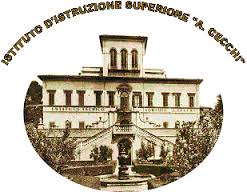 Ministero dell’Istruzione, dell’Università e della RicercaISTITUTO DI ISTRUZIONE SUPERIORE “A. CECCHI”Istituto Tecnico per l’Agraria, l’Agroalimentare e l’Agroindustria - PSTA01301DIstituto Professionale per l’Agricoltura e Sviluppo Rurale, Valorizzazione dei Prodotti del Territorio e Gestione delle Risorse Forestali e Montane - PSRA01301NConvitto annesso - PSVC02000AVia Caprile, 1 61121 Pesaro – tel. 0721 21440   fax  0721 23207Cod. MIUR: PSIS01300N  -  Cod. Fiscale: 92024280411  peo: psis01300n@istruzione.itpec:  psis01300n@pec.istruzione.it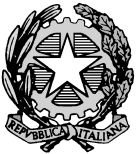 